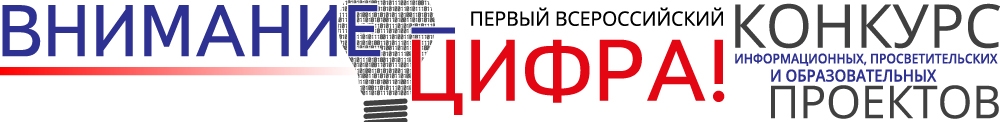 АНКЕТА УЧАСТНИКА(заполняется на каждую номинацию отдельно)КТО/ЧТО ПРЕДСТАВЛЯЕТСЯ НА КОНКУРС (проект, автор, издание, сайт)КОМПАНИЯ/ОРГАНИЗАЦИЯОТМЕТЬТЕ ТОЛЬКО ОДНУ НОМИНАЦИЮ  Лучший тематический сайт / портал / электронное СМИ (интернет-портал, ТВ-канал, радиостанция), посвященные вопросам цифровизации, внедрения инноваций, использования новейших ИКТ и обеспечения кибербезопасности в Российской Федерации;  Лучшая серия публикаций / репортажей / программ в общественно-политических или отраслевых СМИ, описывающие успешные примеры внедрения «цифры» в жизнь россиян и проблемы в сфере кибербезопасности;  Регион и кибербезопасность. Тематический ресурс / просветительский проект, посвященный вопросам обеспечения кибербезопасности на региональном уровне / платформе;  Компания и кибербезопасность. Компания (организация) в сфере ИТ, связи, промышленности, ТЭК, финансов и других отраслях, уделяющая постоянное внимание освещению социально значимых вопросов в сфере кибербезопасности и развитию цифровой культуры;  Школа Digital. Лучший реализованный просветительский / образовательный проект, способствующий развитию цифровой грамотности населения и новых профессиональных компетенций в т. ч. в области кибербезопасности (образовательные офлайн- и онлайн-курсы, семинары, цифровые платформы, школы);  Digital 2.0. Лучший проект/канал в социальных медиа, освещающий тематику цифрового развития и кибербезопасности в Российской Федерации (каналы в социальных сетях, тематические блоги);  Digital Право. Лучший проект / издание / монография /серия публикаций, посвященные вопросам нормативного обеспечения проблем кибербезопасности в цифровом мире;  Digital Волонтёр. Лучший волонтерский проект / социальная инициатива в области развития цифровых компетенций и цифровой грамотности.КРАТКОЕ ОПИСАНИЕ ПРОЕКТА / РЕЗЮМЕ КАНДИДАТА / АННОТАЦИЯ (не более 500 знаков)КОНТАКТНАЯ ИНФОРМАЦИЯ:Ф.И.О. контактного лица   Должность контактного лица   Контактный телефон   E-mail   После заполнения всех пунктов анкеты загрузите через личный кабинет на сайте infoforum.ru сопроводительные материалы к заявке (развернутое описание проекта или резюме кандидата, презентации, аннотации, ссылки на публикации, другие материалы, иллюстрирующие Вашу заявку.)Отправьте нам анкету по электронной почте на адрес konkurs@infoforum.ruЕсть вопросы? Звоните +7 499 678 80 93